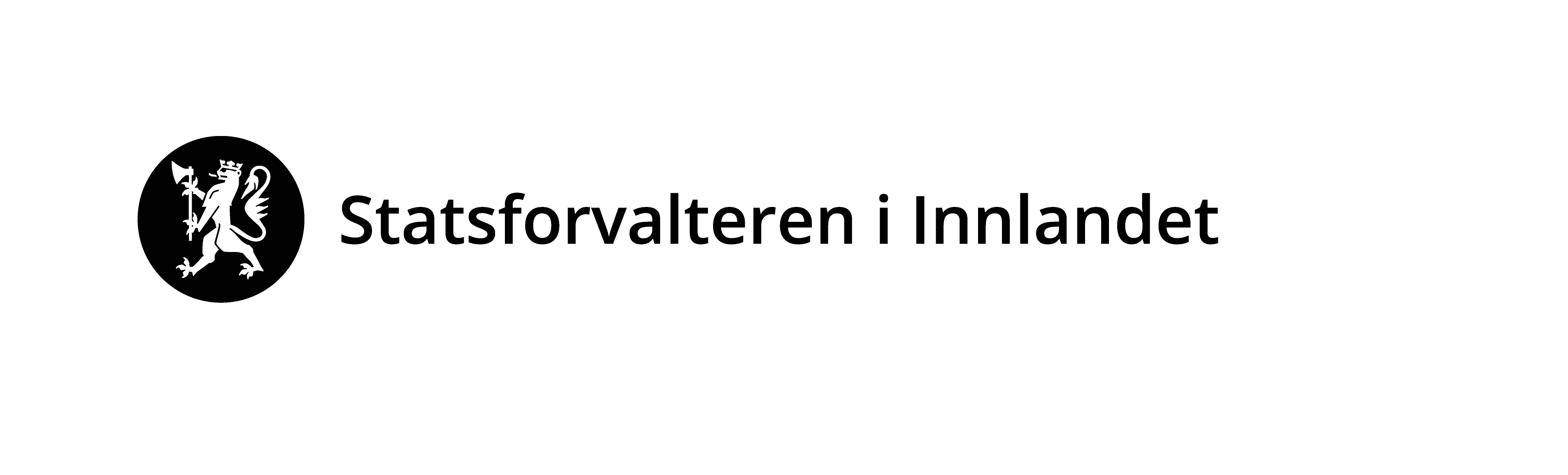 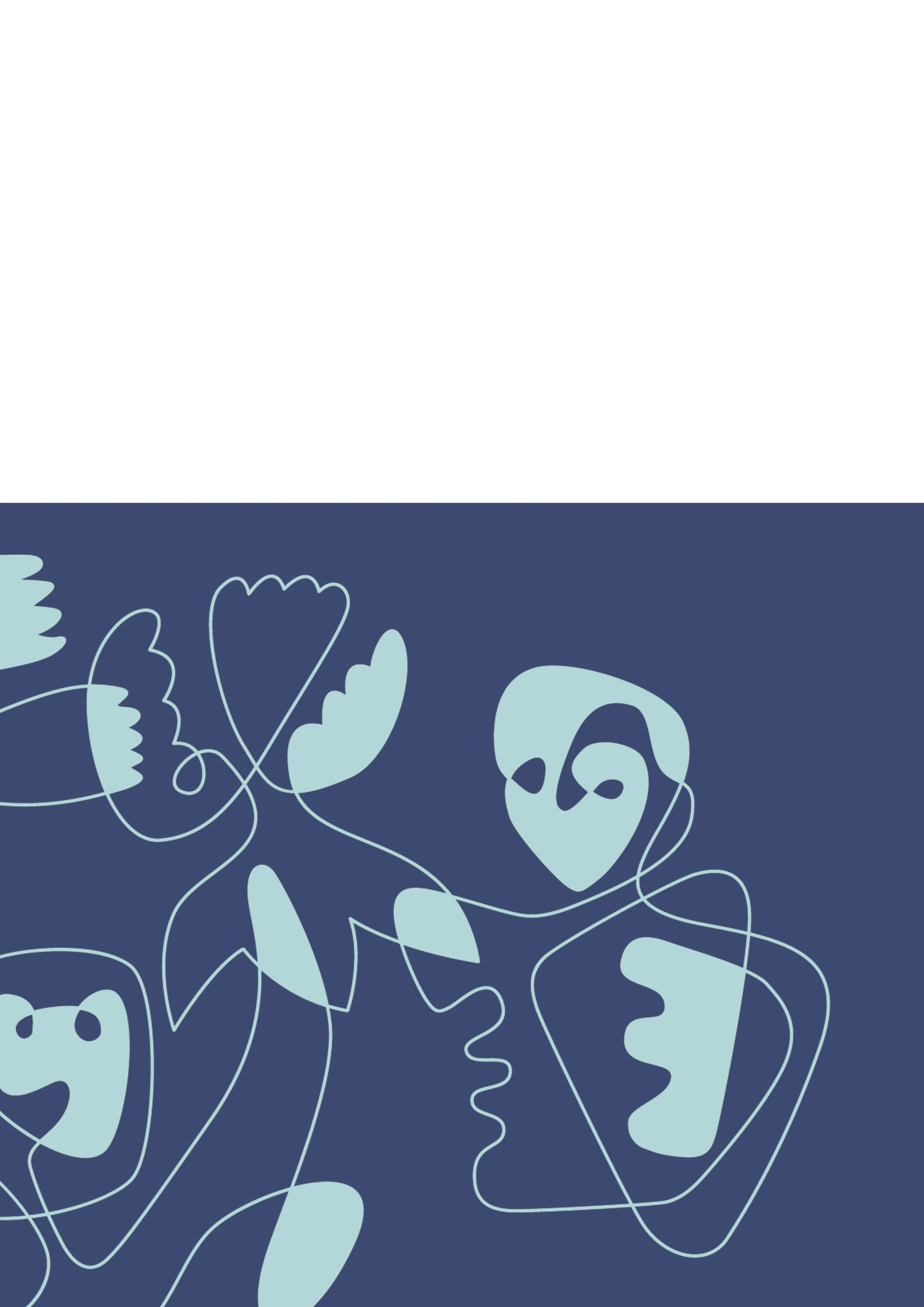 Skjemaet må fylles ut nøyaktig og fullstendig, og alle nødvendige vedlegg må følge med. Skjemaet sendes til Statsforvalteren pr. e-post (sfinpost@statsforvalteren.no) eller pr. brev (Statsforvalteren i Innlandet, Postboks 987, 2604 Lillehammer).Lenke til forurensningsforskriftens kapittel 30 https://lovdata.no/dokument/SF/forskrift/2004-06-01-931/KAPITTEL_8-7#KAPITTEL_8-7     Veiledning til meldingen:Statsforvalteren skal ha melding om virksomheten, men gir ingen tillatelse eller godkjenning til det som meldes inn. Det er i alle tilfeller bedriftens ansvar at virksomheten drives i tråd med kravene i forskriften.Dette skjemaet gjelder for stasjonære og midlertidige/mobile knuseverk samt siktestasjoner som produserer pukk, grus, sand og singel. Midlertidige/mobile virksomheter regnes som stasjonære etter at virksomheten har foregått på samme sted mer enn ett år. For veiledning se Miljødirektoratets veileder M-1136/2018 Mijløveileder for pukkverk. Nye anlegg eller utvidelser/endringer skal i god tid før oppstart/endring sende utfylt skjema til Statsforvalteren. Anlegg som omfattes av kapittel 30, men som driver uten tillatelse, bør også sende melding til Statsforvalteren. Virksomheten kan starte opp/endre/utvide fra 6 uker etter at meldingen er bekreftet mottatt av Statsforvalteren, med mindre Statsforvalteren fastsetter noe annet. Statsforvalteren kan på bakgrunn av meldingen pålegge virksomheten å søke om tillatelse i henhold til § 11 i forurensningsloven. 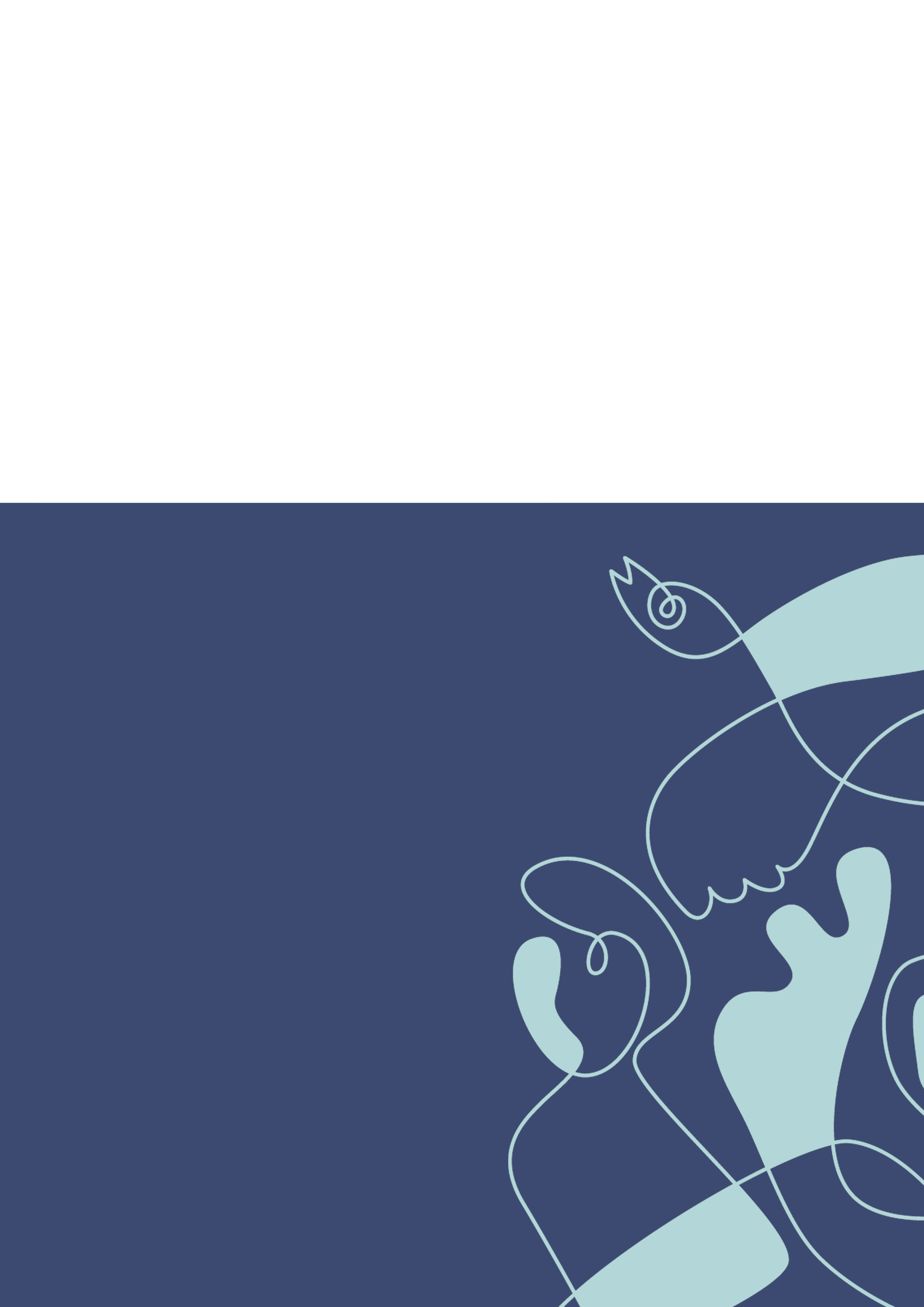 Fylles ut av StatsforvalterenFylles ut av StatsforvalterenStatsforvalterens saksnr:Melding mottatt dato:BedriftsdataBedriftsdataBedriftsdataBedriftsdataBedriftsdataBedriftsnavnGateadressePostadresseKommuneFylkeOrg. nummer (bedrift)1.1 Anleggsdata (lokal driftsenhet1.1 Anleggsdata (lokal driftsenhet1.1 Anleggsdata (lokal driftsenhet1.1 Anleggsdata (lokal driftsenhet1.1 Anleggsdata (lokal driftsenhetAnleggsnavnAnleggsnavnGateadresse/LokalitetGateadresse/LokalitetPostadressePostadresseKommune Kommune KontaktpersonKontaktpersonNavn Navn TelefonTelefone-poste-postOrg.nummer anleggOrg.nummer anleggGårdsnummerBruksnummerKartreferanse(UTM- koordinater)SonebelteSonebelteNord - Sør:Øst - VestKartreferanse(UTM- koordinater)Etableringsår/ byggeår anleggEndret/utvidet årPlanstatusPlanstatusPlanstatusPlanstatusPlanstatusDokumentasjon på at virksomheten er i samsvar med eventuelle planer etter plan- og bygningsloven skal legges ved meldeskjemaet. Planbestemmelsene kan gi føringer blant annet for utforming av anlegg, støy, lukt med mer.Dokumentasjon på at virksomheten er i samsvar med eventuelle planer etter plan- og bygningsloven skal legges ved meldeskjemaet. Planbestemmelsene kan gi føringer blant annet for utforming av anlegg, støy, lukt med mer.Dokumentasjon på at virksomheten er i samsvar med eventuelle planer etter plan- og bygningsloven skal legges ved meldeskjemaet. Planbestemmelsene kan gi føringer blant annet for utforming av anlegg, støy, lukt med mer.Dokumentasjon på at virksomheten er i samsvar med eventuelle planer etter plan- og bygningsloven skal legges ved meldeskjemaet. Planbestemmelsene kan gi føringer blant annet for utforming av anlegg, støy, lukt med mer.Dokumentasjon på at virksomheten er i samsvar med eventuelle planer etter plan- og bygningsloven skal legges ved meldeskjemaet. Planbestemmelsene kan gi føringer blant annet for utforming av anlegg, støy, lukt med mer.Er virksomheten i samsvar med planer etter plan- og bygningsloven? (Legg ved dokumentasjon.)Er virksomheten i samsvar med planer etter plan- og bygningsloven? (Legg ved dokumentasjon.) Ja 	NeiNeiEr virksomheten i samsvar med planer etter plan- og bygningsloven? (Legg ved dokumentasjon.)Er virksomheten i samsvar med planer etter plan- og bygningsloven? (Legg ved dokumentasjon.)Reguleringsplanens navn og dato for vedtak Vi gjør oppmersom på at det er bedriftens ansvar at virksomheten er i tråd med gjeldende planer.Vi gjør oppmersom på at det er bedriftens ansvar at virksomheten er i tråd med gjeldende planer.Vi gjør oppmersom på at det er bedriftens ansvar at virksomheten er i tråd med gjeldende planer.Vi gjør oppmersom på at det er bedriftens ansvar at virksomheten er i tråd med gjeldende planer.ProduksjonsdataProduksjonsdataProduksjonsdataProduksjonsdataProduksjonsdataType anlegg  Stasjonært Mobilt Mobilt MobiltBeskrivelse av produksjon og hva som produseres:Planlagt driftstid (klokkeslett)Planlagte sprengningerPlanlagte sprengningerPlanlagte sprengningerstk. per årProduksjonskapasitetProduksjonskapasitetProduksjonskapasitettonn per døgnFaktisk produksjonFaktisk produksjonFaktisk produksjontonn per døgnTotalt planlagt produksjon per årTotalt planlagt produksjon per årTotalt planlagt produksjon per årtonn per årTotalt planlagt produksjonTotalt planlagt produksjonTotalt planlagt produksjontonn PlasseringPlasseringPlasseringPlasseringPlasseringAvstand til nærmeste bolig, skole, institusjon og lignende Avstand til nærmeste bolig, skole, institusjon og lignende Avstand til nærmeste bolig, skole, institusjon og lignende mType bebyggelse:Beskriv tiltak for skjermingBeskriv tiltak for skjermingStøvdemping/nedfallsstøvStøvdemping/nedfallsstøvStøvdemping/nedfallsstøvStøvdemping/nedfallsstøvStøvdemping/nedfallsstøvPresisering av § 30-9 a) første og annet ledd: Fristen for støvnedfallsmålinger innen et år for stasjonære anlegg regnes som oppfylt dersom målingene starter opp så snart som mulig etter at dette kapittelet gjelder, jf § 30-14, og dersom målingene varer i et år. For mobile anlegg regnes fristen innen 8 uker for gjennomføring av støvnedfallsmålinger som oppfylt dersom målingene starter opp så snart som mulig etter at dette kapittelet gjelder, jf § 30-14, og dersom målingene varer i 8 uker. Virksomhetene skal etter dette fortsette med støvnedfallsmålinger i den grad det er nødvendig for å kunne dokumentere at støvnedfallskravet overholdes.Presisering av § 30-9 a) første og annet ledd: Fristen for støvnedfallsmålinger innen et år for stasjonære anlegg regnes som oppfylt dersom målingene starter opp så snart som mulig etter at dette kapittelet gjelder, jf § 30-14, og dersom målingene varer i et år. For mobile anlegg regnes fristen innen 8 uker for gjennomføring av støvnedfallsmålinger som oppfylt dersom målingene starter opp så snart som mulig etter at dette kapittelet gjelder, jf § 30-14, og dersom målingene varer i 8 uker. Virksomhetene skal etter dette fortsette med støvnedfallsmålinger i den grad det er nødvendig for å kunne dokumentere at støvnedfallskravet overholdes.Presisering av § 30-9 a) første og annet ledd: Fristen for støvnedfallsmålinger innen et år for stasjonære anlegg regnes som oppfylt dersom målingene starter opp så snart som mulig etter at dette kapittelet gjelder, jf § 30-14, og dersom målingene varer i et år. For mobile anlegg regnes fristen innen 8 uker for gjennomføring av støvnedfallsmålinger som oppfylt dersom målingene starter opp så snart som mulig etter at dette kapittelet gjelder, jf § 30-14, og dersom målingene varer i 8 uker. Virksomhetene skal etter dette fortsette med støvnedfallsmålinger i den grad det er nødvendig for å kunne dokumentere at støvnedfallskravet overholdes.Presisering av § 30-9 a) første og annet ledd: Fristen for støvnedfallsmålinger innen et år for stasjonære anlegg regnes som oppfylt dersom målingene starter opp så snart som mulig etter at dette kapittelet gjelder, jf § 30-14, og dersom målingene varer i et år. For mobile anlegg regnes fristen innen 8 uker for gjennomføring av støvnedfallsmålinger som oppfylt dersom målingene starter opp så snart som mulig etter at dette kapittelet gjelder, jf § 30-14, og dersom målingene varer i 8 uker. Virksomhetene skal etter dette fortsette med støvnedfallsmålinger i den grad det er nødvendig for å kunne dokumentere at støvnedfallskravet overholdes.Presisering av § 30-9 a) første og annet ledd: Fristen for støvnedfallsmålinger innen et år for stasjonære anlegg regnes som oppfylt dersom målingene starter opp så snart som mulig etter at dette kapittelet gjelder, jf § 30-14, og dersom målingene varer i et år. For mobile anlegg regnes fristen innen 8 uker for gjennomføring av støvnedfallsmålinger som oppfylt dersom målingene starter opp så snart som mulig etter at dette kapittelet gjelder, jf § 30-14, og dersom målingene varer i 8 uker. Virksomhetene skal etter dette fortsette med støvnedfallsmålinger i den grad det er nødvendig for å kunne dokumentere at støvnedfallskravet overholdes.Har virksomheten borerigger?Hvis ja:	Har virksomheten borerigger?Hvis ja:	Har virksomheten borerigger?Hvis ja:	 Ja 	NeiHar virksomheten borerigger?Hvis ja:	Har virksomheten borerigger?Hvis ja:	Har virksomheten borerigger?Hvis ja:	Antall:Type renseanlegg på borerigger. BeskrivType støvdempende tiltak på annet prosessutstyr. BeskrivNår vil virksomheten begynne med måling av nedfallstøv?Når vil virksomheten begynne med måling av nedfallstøv?Utslipp til vannUtslipp til vannUtslipp til vannUtslipp til vannHar virksomheten utslipp til vann? Har virksomheten utslipp til vann?  Ja 	NeiHar virksomheten utslipp til vann? Har virksomheten utslipp til vann? Navn på vannforekomstBeskriv eventuelle tiltak for å redusere utslipp av suspendert stoff (SS) til vannStøyStøyStøyStøyHar virksomheten gjennomført støyvurdering (legges ved)?Ev. dato for gjennomføring: Har virksomheten gjennomført støyvurdering (legges ved)?Ev. dato for gjennomføring:  Ja 	NeiHar virksomheten gjennomført støyvurdering (legges ved)?Ev. dato for gjennomføring: Har virksomheten gjennomført støyvurdering (legges ved)?Ev. dato for gjennomføring: Hvor ofte driver virksomheten med sprengninger?Oppfyller virksomheten krav til støy i kapittel 30Oppfyller virksomheten krav til støy i kapittel 30 Ja 	NeiOppfyller virksomheten krav til støy i kapittel 30Oppfyller virksomheten krav til støy i kapittel 30Sted, datoUnderskrift